CURRICULUM & INSTRUCTION COUNCIL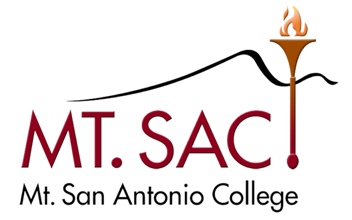 September 8, 2020 Minutes 4-2460 3:30 – 5:00 PMVia Zoom MeetingX Kristina Allende, Co-ChairX Madelyn Arballo, Continuing EducationX George Bradshaw, Admission & RecordsRichard Mahon, VP InstructionX Jamaika Fowler, Articulation OfficerX Carol Impara, DL CoordinatorX Patricia Maestro, Mapping & Catalog CommitteeX Joumana McGowan, Assoc. VP InstructionX Dana Miho, FacultyKelly Rivera, VP Academic SenateX Dianne Rowley, Assist. Curriculum LiaisonX Pauline Swartz, Library & Learning ResourcesX Michelle Sampat, Co-ChairX Om Tripathy, FacultyX Chisa Uyeki, Academic Senate PresidentX Kim Leiloni Nguyen, Outcomes CoordinatorVacant, Student RepresentativeMeeting AgendaOutcomesApproval MinutesJune 9, 2020ApprovedPublic CommentsInformationAcceptance of MinutesDistance Learning Committee MinutesMay 26, 2020June 9, 2020Educational Design Committee MinutesSeptember 1, 2020Equivalency Committee MinutesOutcomes Committee MinutesTransfer and General Education Subcommittee Minutes Content Review Committee MinutesMapping and Catalog CommitteeAcceptedAcceptedNoneNoneNoneNoneNew or Substantive Program ChangesNew CoursesESL VSPK VESL SpeakingESL VWRT VESL WritingVOC CT Contact TracerVOC FAB General FabricationApprovedApprovedApprovedApprovedNew Stand-alone coursesCourse DisciplinesItems for Discussion or ActionNoncredit Workgroup Recommendations: Correspondence Education – C. ImparaCreation of Credit Prior Learning Workgroup – K. AllendeCurriculum Cultural Audit – D. Rowley, K. AllendeAP 4051 Course Equivalencies and Variances –  FowlerCourses and Programs in Catalog Not Offered Within 2 Years – J. Fowler5a.  AP 4020 Program and curriculum Development – K. AllendeThe DLC requested Carol to form a workforce group over the summer because noncredit is offering DL courses. The current DL amendment form for credit courses did work for Short-Term Vocational, ESL, and Older Adults with some modifications and a statement at the bottom of the page for guidance for entering hours differently than for credit courses. For courses such as Older Adults, an alternate form was created to use for correspondence courses. The form is very similar to the current paper DL amendment form. The DLC is questioning whether it is appropriate for the committee to look over these courses since they are considered correspondence courses and not DL courses.In addition to a report, the DLC put forward the new, alternate form for this council to edit and/or approve. This council approved it and recommended to move it to Senate.Chancellor’s give the college until December 31, 2020 to create policies and procedures that are in line with the definition of Credit for Prior Learning as well as with the Title 5 recent amendments. Therefore, a workgroup or a subgroup of this council should be formed to discuss our current AP, which already addresses some of the requests, and consider needed changes to it in order to get this document ready and meet the deadline.The group reviewing the AP consists of Joumana, Dianne, Kristina, Michelle, Jamaika, George, and Madelyn.This a project done by Long Beach City College and presented at the Curriculum Institute.The project at Mt.SAC should focus on equity and how curriculum represents different groups on campus. For example the language in the curriculum, is it inclusive? The analysis should be in terms of Course Outline of Records and how faculty construct their courses. This Council agreed to make a recommendation to the Academic Senate to do a Cultural Audit and analyze what it looks like for Mt.SAC. Since the project involves curriculum it should start with this group and perhaps other people or groups from other areas of campus would like to join to assure proper representation from all areas of campus.  There was agreement for collaboration with FPDC and Outcomes. Loni Nguyen said she will take this item to the Outcomes Committee to recommend that CORA cohort members are invited to join the initial Curriculum Audit work.The subgroup lead by Jamaika is still working on this item. Keep on agenda. & 5A. Jamaika will share a document with for this group to analyze and consider potential changes.Keep on agenda.On Hold Items2020-21 Meetings3:30-5:002nd & 4th TuesdaysFall 2020September 8, 22October 13, 27November 10 & 24December 8, Spring 2021March 9 & 23April 13 & 27             May 11 & 25June 8